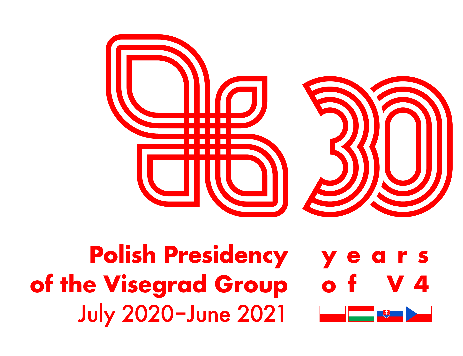 30-та  річниця заснування Вишеградської групи – план виставки та конференціїМісце проведення: Прикарпатський національний університет ім. Василя Стефаника 
в Івано-Франківську, вул. Шевченка, 57 (в’їзд зі сторони перехрестя вул. Гетьмана Мазепи 
та 100-річчя Червоного Хреста)Дата: 23 червня 2021 р.Порядок денний:10:30 – Реєстрація учасників11:00 – Церемонія відкриття та дискусійна панель (модератор – ректор п. Ігор Цепенда)Генеральний Консул Республіки Польща у Львові п. Еліза Дзвонкєвіч;Генеральний Консул Чеської Республіки у Львові п. Павел Пешек;Генеральний Консул Угорщини в Ужгороді п. Йожеф Бугайла;Консул Генерального консульства Словацької Республіки в Ужгороді п. Петер Ходул.12:30 – Перерва на каву13:00 – Дискусійна панель присвячена партнерству (модератор – представник Університету)«Мережа місцевого розвитку Карпатського Єврорегіону – можливості для України» - презентація п. Галини Литвин, виконавчого директора Асоціації органів місцевого самоврядування «Єврорегіон Карпати-Україна» (Львів);«Креативні простори: сталі європейські практики» – презентація п. Наталії Вишневецької, голови правління ГО «Д.O.M. 48.24» (Івано-Франківськ);«Розвиток Карпатської платформи співпраці гірських рятувальників 2019-2020 рр.» –презентація п. Івана Горбацьо з Асоціації гірських провідників «Ровінь» (Львів);«Велика війна: поховання та історична пам’ять» – презентація п. Сергія Адамовича з ГО «Поступовий гурт франківців» (Івано-Франківськ);Презентація Представництва у Львові Спільного технічного секретаріату Програми транскордонного співробітництва «Польща-Білорусь-Україна».14:30 – Виставка «30 років Вишеградської співпраці 1991-2021 рр.».15:00 – ФуршетОрганізатор:					Партнер: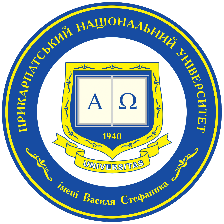 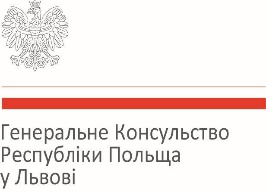 